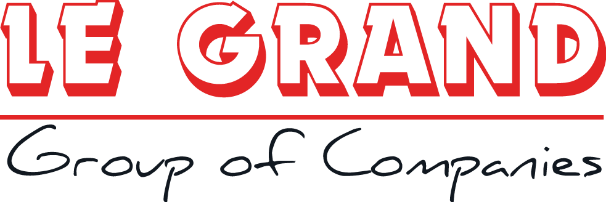 Προσφορά  Εκπαιδευτικής Εκδρομής ΓΥΜΝΑΣΙΟΥ ΑΡΧΑΝΩΝ ΠΑΤΡΑ ΚΑΛΑΒΡΥΤΑ ΟΛΥΜΠΙΑ  ΝΑΥΠΛΙΟ.Αναχώρηση  12/04/2022Επιστροφή   16/04/2022Σας  καταθέτουμε την  πρόσφορα   μας  με βάση  την  προκήρυξη  σας η οποία  δημοσιεύτηκε  στις  03/03/2022  για ακτοπλοϊκή  εκπαιδευτική εκδρομή στην ΠΆΤΡΑ ΚΑΛΒΡΥΤΑ ΟΛΥΜΠΙΑ ΝΑΥΠΛΙΟ  για 65  Μαθητές και 5  Συνοδούς καθηγητές με αποδοχή  διαμόρφωση του προγράμματος  όπως επιθυμεί το σχολείο σας.  ΑSTIR HOTEL 4****  www.hotelastirpatras.grΤΙΜΗ ΑΝΑ ΑΤΟΜΟ 173€(60 ΜΑΘΗΤΕΣ-5 FREE=10380€) 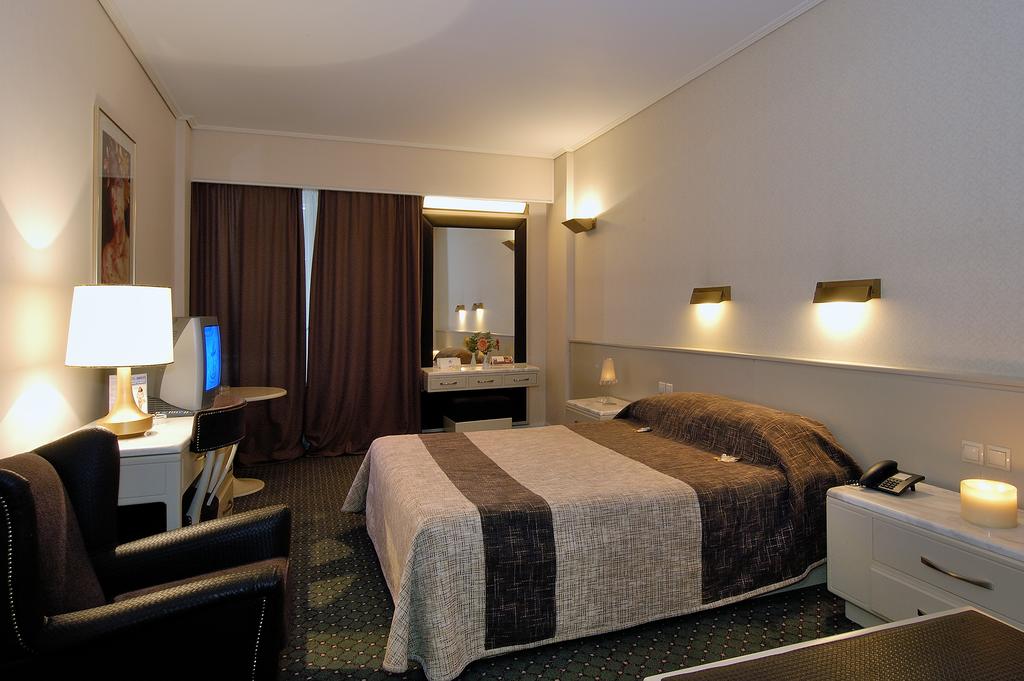 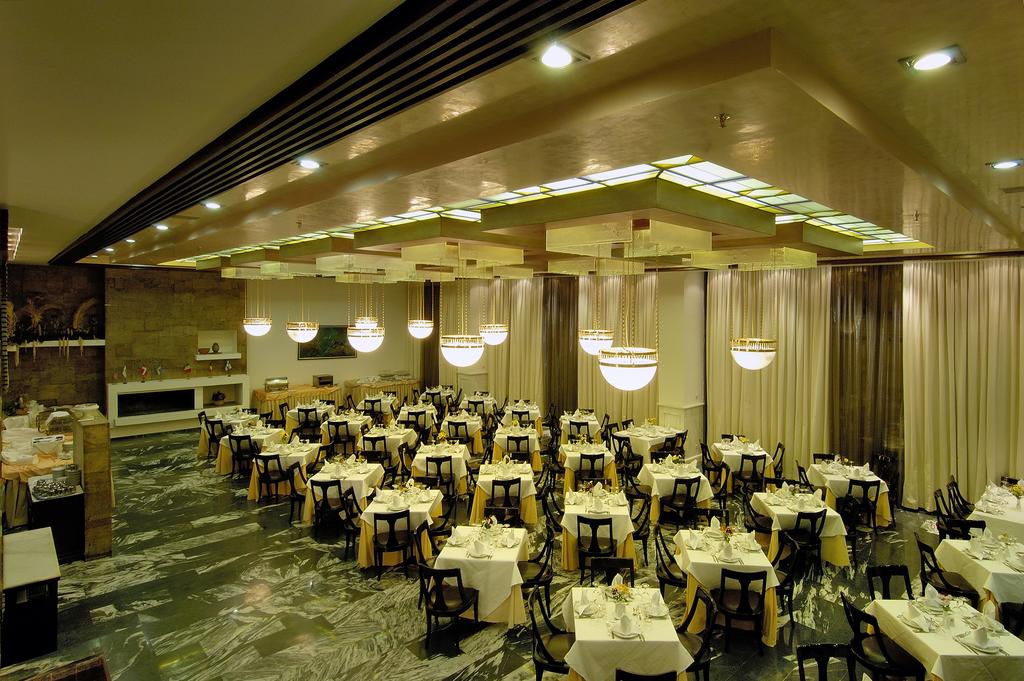  Mediterranee  Hotel 3***  Πάτρα  www.mediterranee.gr    Αγ. Νικολάου 18, Πάτρα, 26221,Τιμή  ανά  άτομο  171€(65 Μαθητές -5 FREE=10260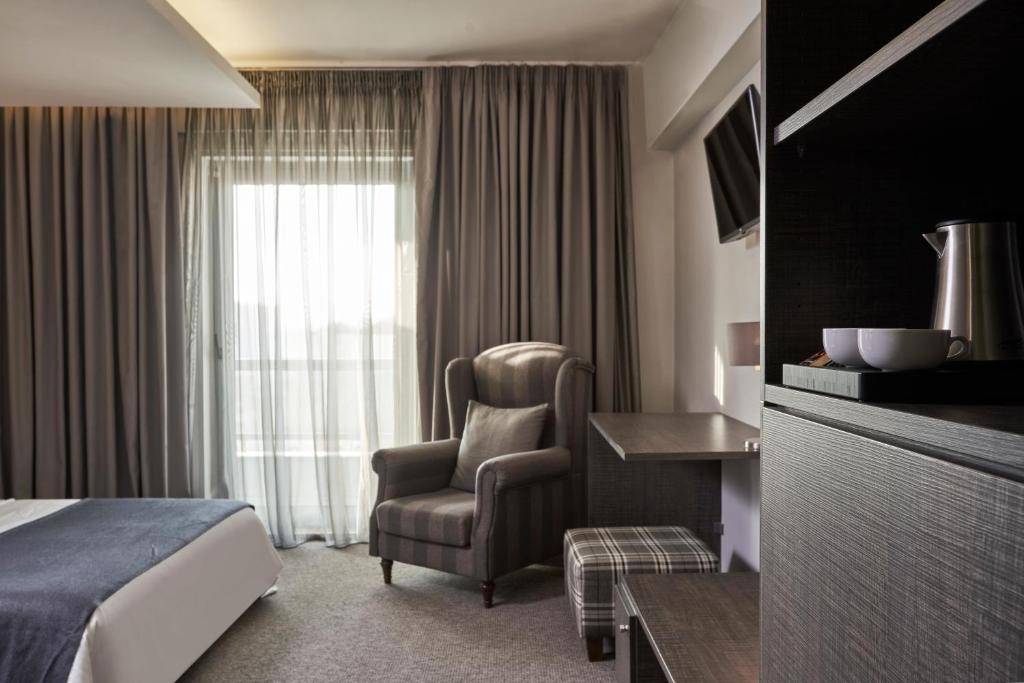 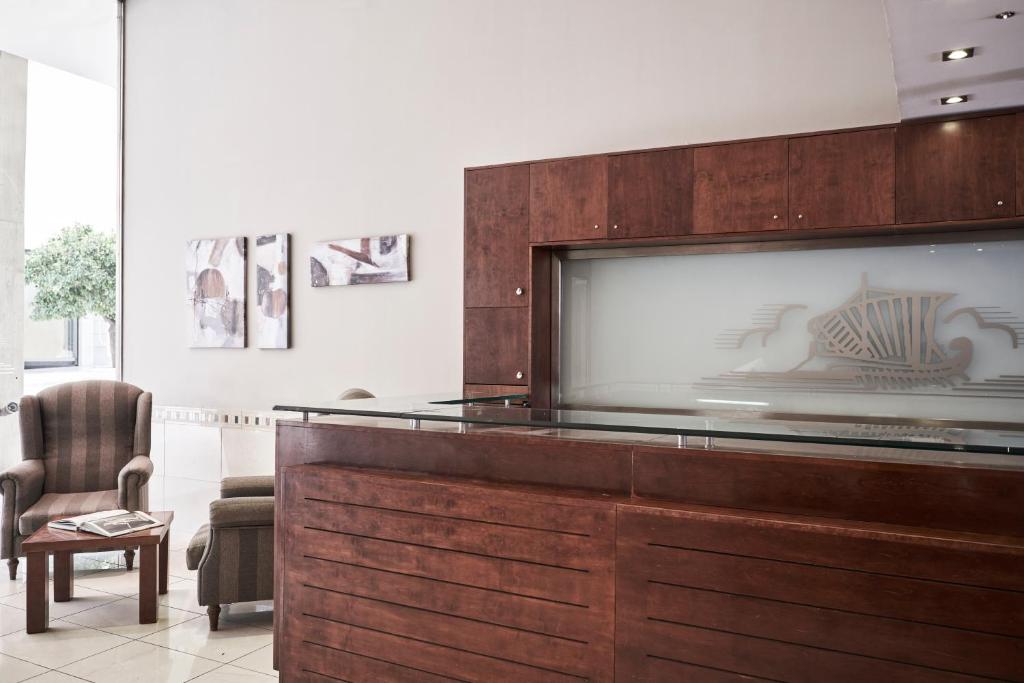 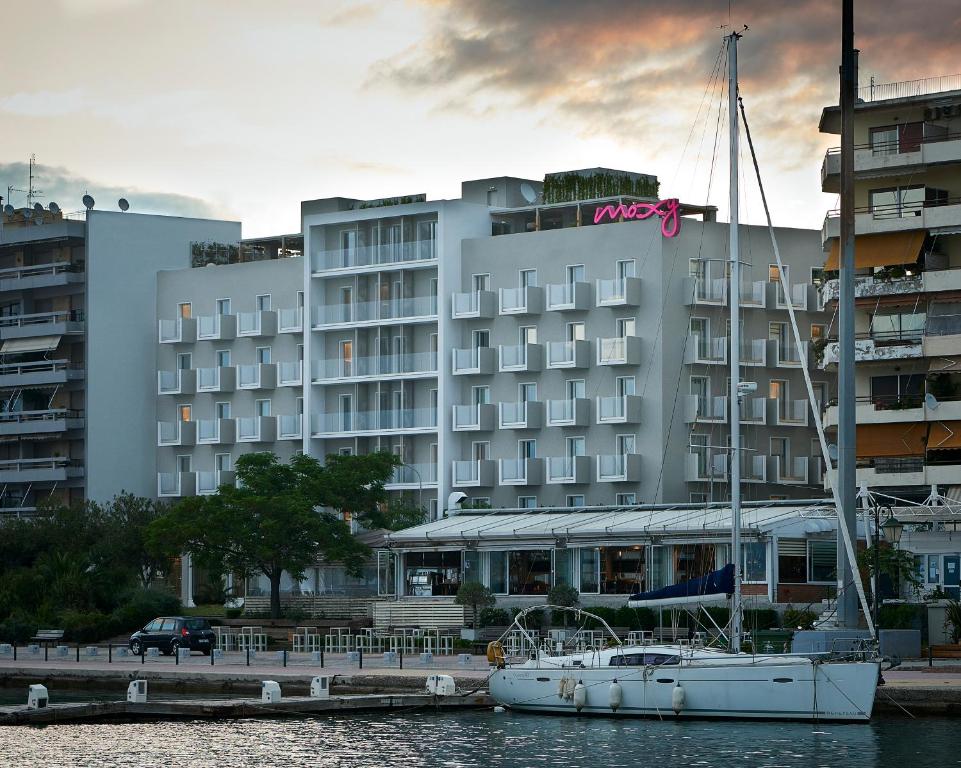 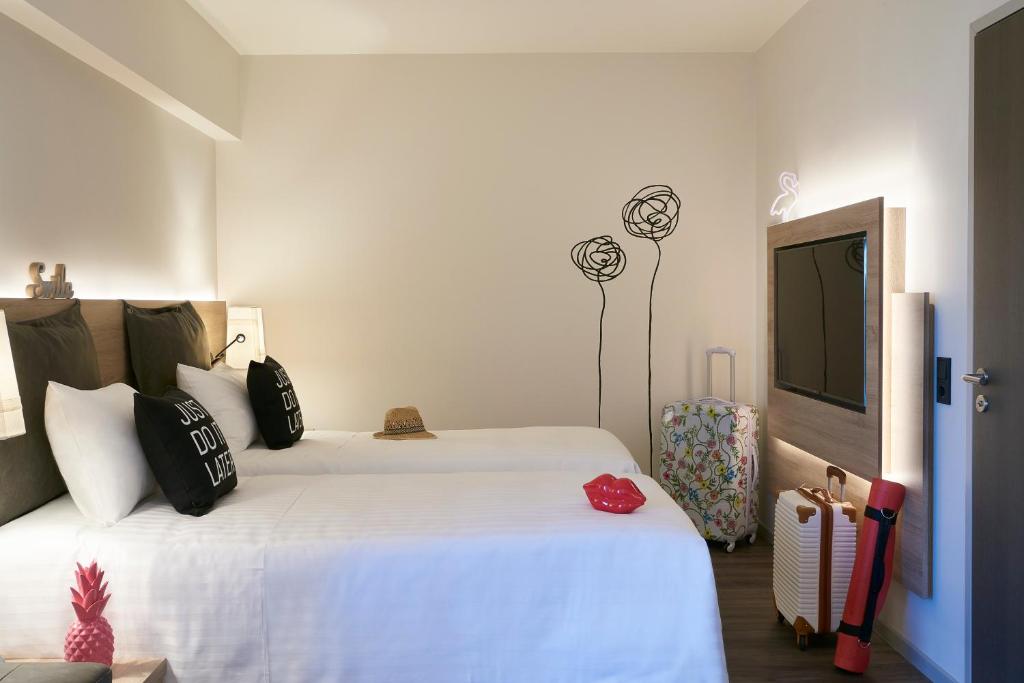 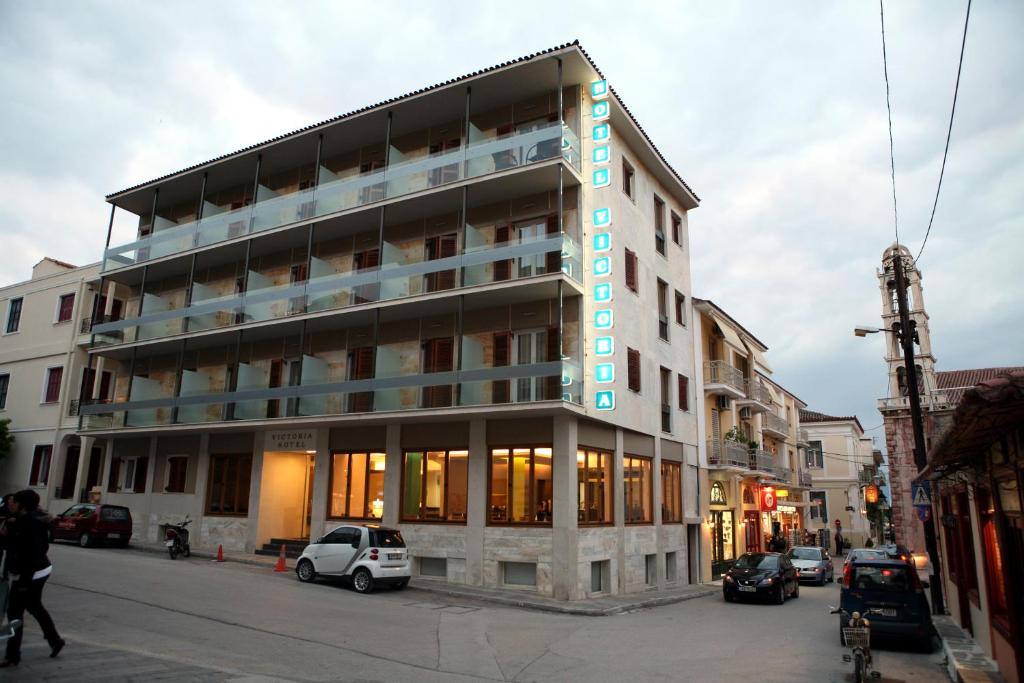 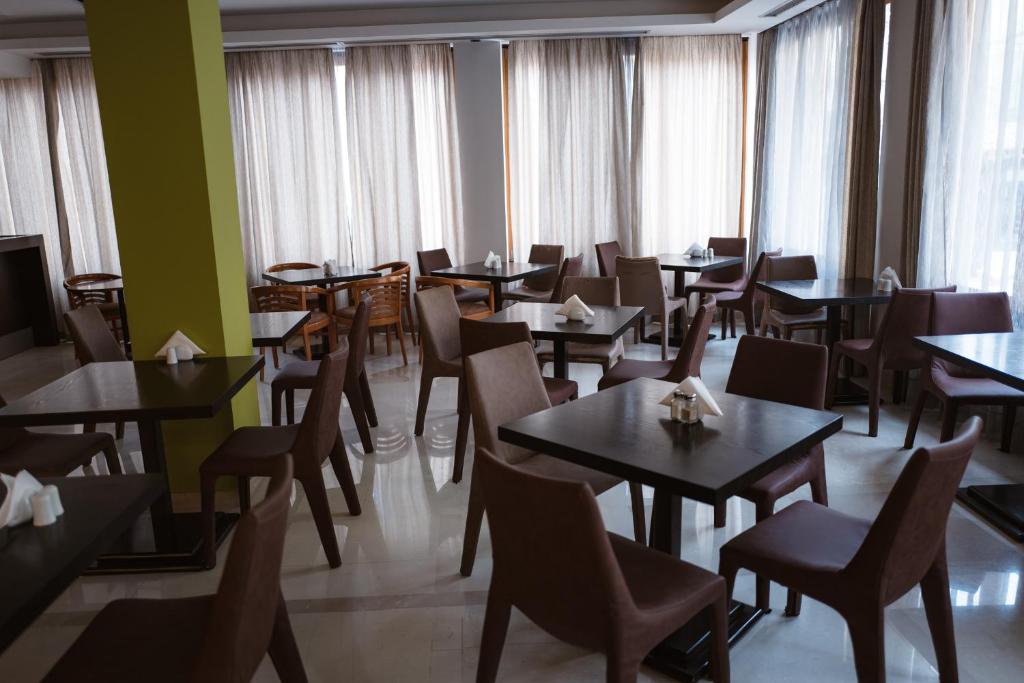 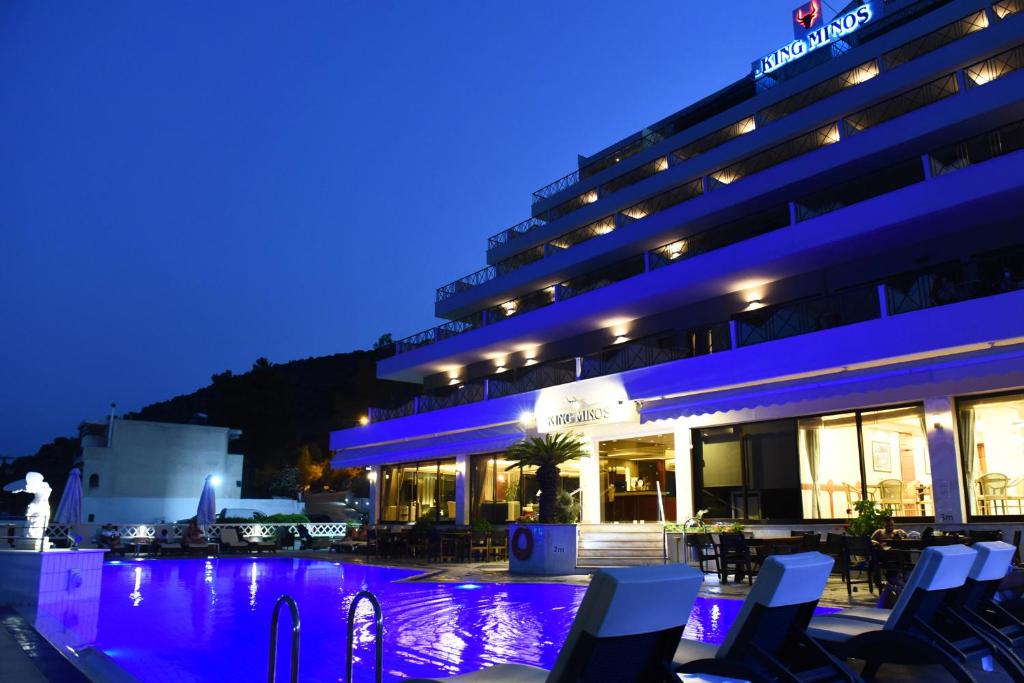 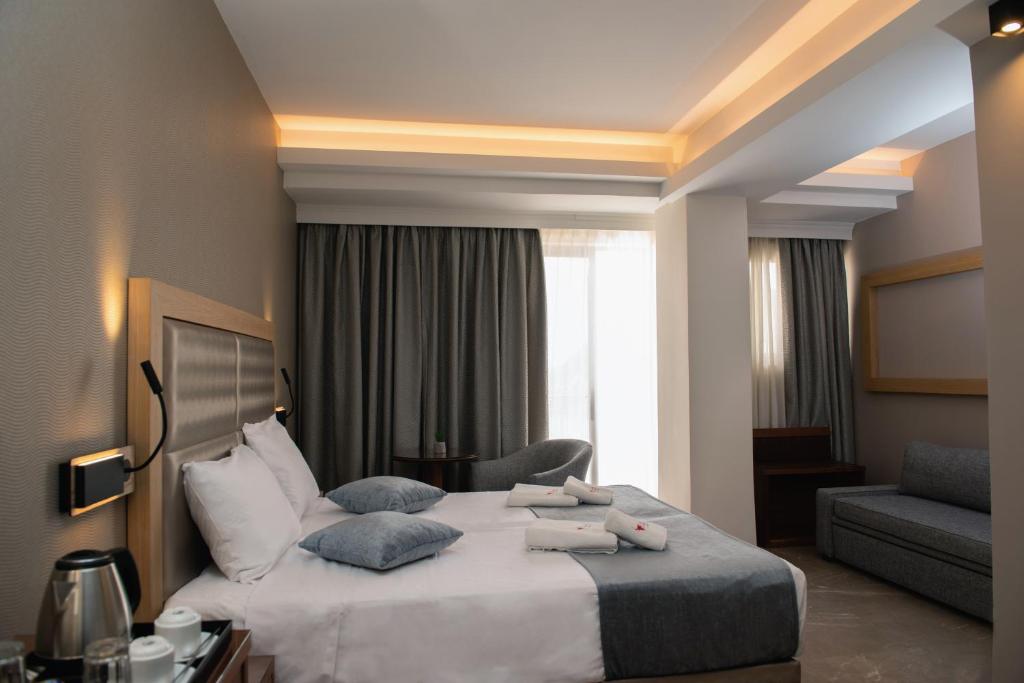 Περιλαμβάνονται  Ακτοπλοϊκά εισιτήρια με Μινωικές Γραμμές  Ηράκλειο-Πειραιά-Ηράκλειο σε τετράκλινες & Τρίκλινες  καμπίνες για μαθητές .Μονόκλινες + Δίκλινες για τους καθηγητές με δείπνο στο εστιατόριο του πλοίου .Πρόγραμμα επισκέψεων  και εκδρομών πολυτελές  τουριστικό πούλμαν 5*****  με   ευγενείς και συνεργάσιμους οδηγούς. Δύο Διανυκτερεύσεις  με πρωινό στα προτεινόμενα ξενοδοχεία στην Πάτρα  σε δωμάτια Τρίκλινα  και Δίκλινα για Μαθητές   .  Νυχτερινές  εξόδους με έξτρα  οδηγούς για ομαδική βραδινή διασκέδαση . Συνοδοί καθηγητές δωρεάν  σε Μονόκλινα  δωμάτια με πρωινό .. Ξενάγηση στην Αρχαιολογικό  χώρο της Αρχαίας Ολυμπίας . Αποδοχή ποινικής ρήτρας σε περίπτωση αθέτησης οποιονδήποτε όρου του συμβολαίου. ΦΠΑ-Διόδια Ασφάλεια Αστικής επαγγελματικής ευθύνης σύμφωνα με τον κανονισμό του Υπουργείου Παιδείας, Ταξιδιωτική ασφάλεια  ΙΝΤΕΡΑΜΕΡΙCAN με το πληρέστερο πρόγραμμα της  ελληνικής αγοράς  με την επωνυμία <<ΕΧΤRA>>.Επισυνάπτουμε  αντίγραφο με τις αναλυτικές  καλύψεις  του προγράμματος  το οποίο περιλαμβάνει κάλυψη για ασθένεια + ατύχημα +για covid 19  + ξενοδοχείο καραντίνας Πρόβλεψη διαχείρισης σε περίπτωση που η εκδρομή δεν πραγματοποιηθεί τις προβλεπόμενες ημερομηνίες. Επιλογή των καλυτέρων χώρων  για διασκέδαση και εστίαση. Επιστροφή χρημάτων σε μαθητή που θα ακυρώσει για σοβαρό προσωπικό λόγο.ΔΕΝ ΠΕΡΙΛΑΜΒΑΝΕΤΑΙ ο φόρος διαμονής στα ξενοδοχεία. Προσφορά  του γραφείου μας  για την λαχειοφόρο  αγορά των μαθητών .Διαμονή 2 ατόμων  σε Δίκλινο δωμάτιο Ημιδιατροφή  σε  ξενοδοχείο  4 ****  στην Κρήτη.Για οποιαδήποτε επιπρόσθετη  πληροφορία είμαστε στην διάθεση σας. Με εκτίμηση .Καλαθάκης Βαγγέλης 2810301743+6948880852Le Grand Tourism Enterprises AE.ΤΜΗΜΑ ΕΚΔΡΟΜΩΝ